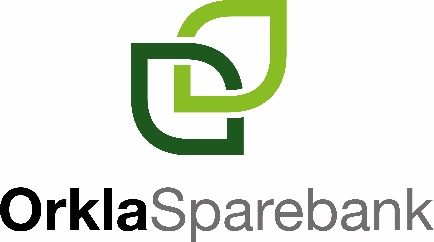 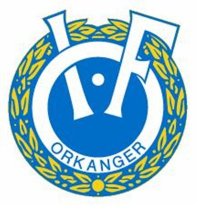 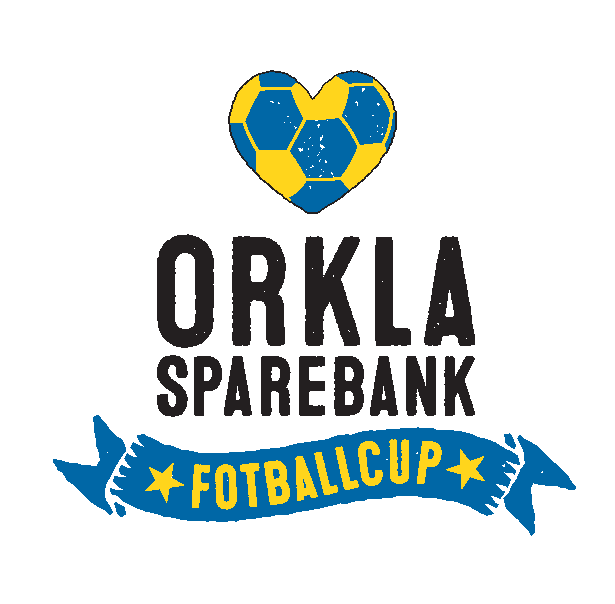 SPILLERLISTESendes pr mail (orklasparebankcup@oif-fotball.no) Eller leveres i sekretariatet senest 30 min. før første kamp.Klubb: Lag:Klasse: Kontaktperson: Tlf.:Trener:Tlf.:Nr:Navn:Alder:Spiller i flere klasser? Oppgi hvilke lag.Antall spillere: